Методические рекомендации для населения по профилактике вирусного гепатита СЧто такое гепатит С?Гепатит - воспаление печени, крупного органа, находящегося в правом подреберье. Естьмного факторов, которые могут вызвать гепатит, например, употребление алкоголя, приемнекоторых лекарственных препаратов или инфицирование некоторыми вирусами.Гепатит С - это заболевание, которое вызывается вирусом гепатита С. При этомзаболевании поражается преимущественно печень, однако могут повреждаться и другиеважные органы, например, почки или щитовидная железа. Если после инфицированиявирусом гепатита С организм человека не смог самостоятельно с ним справиться и вируспродолжает размножаться более 6 месяцев, значит заболевание перешло в хроническуюформу. Хронический гепатит С возникает достаточно часто, в среднем у 3 из 4 человек. Укаждого четвертого заболевание проходит самостоятельно и зачастую человек узнает обэтом случайно спустя много лет.Что важно знать о вирусе гепатита С?Вирус - это мельчайшая частица, увидеть которую можно только с помощью электронногомикроскопа. Вирусы могут размножаться только в живых клетках. Вне живого организмавирусы как правило быстро погибают.Вирус гепатита С представляет собой участок генетического материала (рибонуклеиновуюкислоту, или РЕЕК), окруженный белковой оболочкой и дополнительной внешнейоболочкой. В результате размножения вируса в клетках печени человека (гепатоцитах)нарушается их функция и они могут погибнуть, а вышедшие из них вирусы продолжатпоражать все новые и новые клетки. Вирус принято обозначать латинскими буквами ИСУ,что означает Hepatitis С Virus - вирус гепатита С.Как можно заразиться вирусом гепатита С?Вирус гепатита С находится в большом количестве в крови и других биологическихжидкостях инфицированного человека. Заражение чаще всего происходит; когда кровьинфицированного человека попадает в кровь или на поврежденную кожу (слизистыеоболочки) другого человека.Наиболее высокий риск инфицирования вирусом гепатита С у людей, употребляющихинъекционные наркотики. Инфицирование возможно при нанесении татуировок, пирсинге,проведении косметологических процедур, маникюра или педикюра, если в салонахиспользуются нестерильные иглы или другие инструменты.В домашних условиях заразиться можно при использовании общих бритв (с лезвиями),маникюрных (педикюрных) принадлежностей с другими членами семьи. Частицы кровимогут оставаться на поверхности инструментов, и в случае микротравм вирус можетпопасть в ранку и вызвать заболевание.Вирус гепатита С передается половым путем и от инфицированной матери ребенку вовремя беременности или родов.Что делать для профилактики заражения и как не заразить других?1) Отказаться от нанесения татуировок, пирсинга и необоснованных ко смето логическихпроцедур, а в случае их проведения обращаться в организации, имеющие необходимыеразрешения на оказание соответствующих услуг, специалисты которых прошли обучениебезопасным правилам работы и используют одноразовые или многоразовыепростерилизованные инструменты.2) В домашних условиях пользоваться только собственными бритвами, маникюрными(педикюрными) принадлежностями, зубными щетками, полотенцами и другимисредствами гигиены и не допускать их использования другими членами семьи.3) Для профилактики полового пути передачи использовать барьерные средства защиты(презервативы).4) Перед планированием беременности женщинам рекомендуется пройти обследование навирус гепатита С.Как проявляется заболевание?В большинстве случаев гепатит С протекает скрыто. Инфицированный человек чувствуетсебя на протяжении длительного времени хорошо и как правило не может назвать период,когда его самочувствие ухудшалось (что могло бы свидетельствовать о началезаболевания). На ранних стадиях заболевания у некоторых людей отмечаютсянеспецифические симптомы (слабость, повышенная утомляемость, головные боли), вкрайне редких случаях может возникнуть пожелтение склер («белков глаз»), пожелтениекожи и кожный зуд. Если хронический гепатит С остается не выявленным на протяжениимногих лет, и заболевание доходит до стадии цирроза печени, то возникают болеесерьезные симптомы, связанные с нарушением функций печени: снижение массы тела,накопление свободной жидкости в брюшной полости (асцит), кровотечение из венпищевода, нарушения функции мозга (энцефалопатия).Чем опасен гепатит С?При длительном течении заболевания (не протяжении многих лет) у инфицированногочеловека происходит замещение нормальной ткани печени соединительной тканью(фиброз печени). Это своего рода рубцовые изменения в результате хроническоговоспаления. Конечной стадией фиброза является цирроз печени, при котором нарушаетсяструктура ткани печени, а при тяжелом (декомпенсированном) циррозе страдает ужефункция органа. У некоторых пациентов на фоне цирроза печени может возникнутьзлокачественное новообразование (гепатоцеллюлярная карцинома), поэтому всем людям схроническим гепатитом С важно наблюдаться у врача и регулярно проходить необходимыеобследования.У некоторых пациентов возникают внепеченочные проявления хронического гепатита С ввиде заболеваний почек, кожи, щитовидной железы, нарушений в системе крови.Как выявить заболевание?Гепатит С можно выявить только с помощью специальных исследований, которые условноможно разделить на 3 группы:1) анализы крови, которые указывают на инфицирование вирусом в настоящее время илина ранее перенесенный гепатит С;2) анализы крови, которые отражают воспаление в печени, а также функцию печени;3) исследования, которые помогают оценить размеры печени, состояние ее ткани и другихорганов брюшной полости.Основное значение принадлежит первой группе. Это в первую очередь тесты на антитела,которые вырабатываются в организме в ответ на появление вируса. Для обозначенияантител чаще используется приставка anti-. Полностью это выглядит так: anti-HCV.Антитела бывают двух классов - IgG и IgM (Ig - immunoglobulin - иммуноглобулин - этолатинское название антител). Основным классом антител являются anti-HCV IgG, которыевырабатываются как при остром, так и при хроническом гепатите С. Анализ на anti-HCVIgG (иногда указывают только anti-HCV) проводится всем пациентам, когда хотятпроверить, есть ли у них гепатит С. Эти антитела также встречаются у тех, кто ранеепереболел гепатитом С и выздоровел самостоятельно или у тех, кто вылечился в результатеприема специальных противовирусных препаратов. Поэтому, если у человекаположительный анализ на anti-HCV этого недостаточно, чтобы установить диагнозгепатита С. Необходимо комплексное обследование, которое должно обязательно включатьанализ крови на РНК вируса. Существуют качественный и количественный анализы наРНК вируса гепатита С. Положительный качественный анализ указывает на наличиевируса в организме. Количественный - на его уровень, то есть концентрацию в крови.Необходимые для диагностики гепатита С лабораторные и инструментальныеисследования назначаются врачом.Можно ли вылечить хронический гепатит С?Гепатит С уже многие годы является излечимым заболеванием. Прием курса специальныхпротивовирусных препаратов приводит к полному удалению (элиминации) вируса изорганизма человека и выздоровлению от гепатита С. Большинству пациентов в нестоящеевремя может быть назначен прием таблетированных препаратов в течение 2-3 месяцев. Новажно помнить, что лечение гепатита С имеет много особенностей, поэтому назначатьпрепараты должен только врач. Человек, который успешно вылечился от гепатита С, неможет заразить других людей.Что важно знать, если человек инфицирован вирусом гепатита С?Вирус гепатита С не передается при рукопожатиях, объятиях, поцелуях, совместном использовании посуды и столовых приборов, общего постельного белья.Если у кого-либо из членов семьи и/или совместно проживающих людей обнаружены антитела к вирусу гепатита С (anti-HCV) или РНК вируса гепатита С, всем остальным людям, у которых был риск инфицирования, необходимо сдать анализ крови на антитела к вирусу (anti-HCV) и РНК вируса гепатита С.Анализ крови на РНК вируса гепатита С необходимо проводить всем детям, рожденным от инфицированных вирусом гепатита С матерей.При условии стабильных моногамных отношений в семье риск заражения вирусом гепатита С невысок. Но для полного исключения инфицирования рекомендуется использование презервативов.Передача вируса гепатита С от матери к ребенку возможна, но происходит нечасто. Вирус гепатита С не влияет на развитие плода. Инициирование вирусом гепатита С не влияет на способ родоразрешения (возможны как естественные, так и искусственные роды). Кормление грудью разрешается.Необходимо сообщать об инфицировании вирусом гепатита С всем врачам, особенно тем, кто собирается проводить такие манипуляции, как лечение зубов или хирургические операции.Всем инфицированным вирусом гепатита С необходимо полностью исключить алкоголь, так как его употребление способствует более быстрому повреждению печени.В ранние периоды заболевания никаких рекомендаций по питанию нет. Специальная диета необходима только на поздней стадии гепатита С, при выявлении цирроза печени.Ограничений по занятию спортом при гепатите С нет; но при контактных видах спорта, связанных с получением травм (бокс, борьба и другие), возможны повреждения кожи и попадание крови на слизистые оболочки или поверженную кожу другого человека, что может привести к заражению.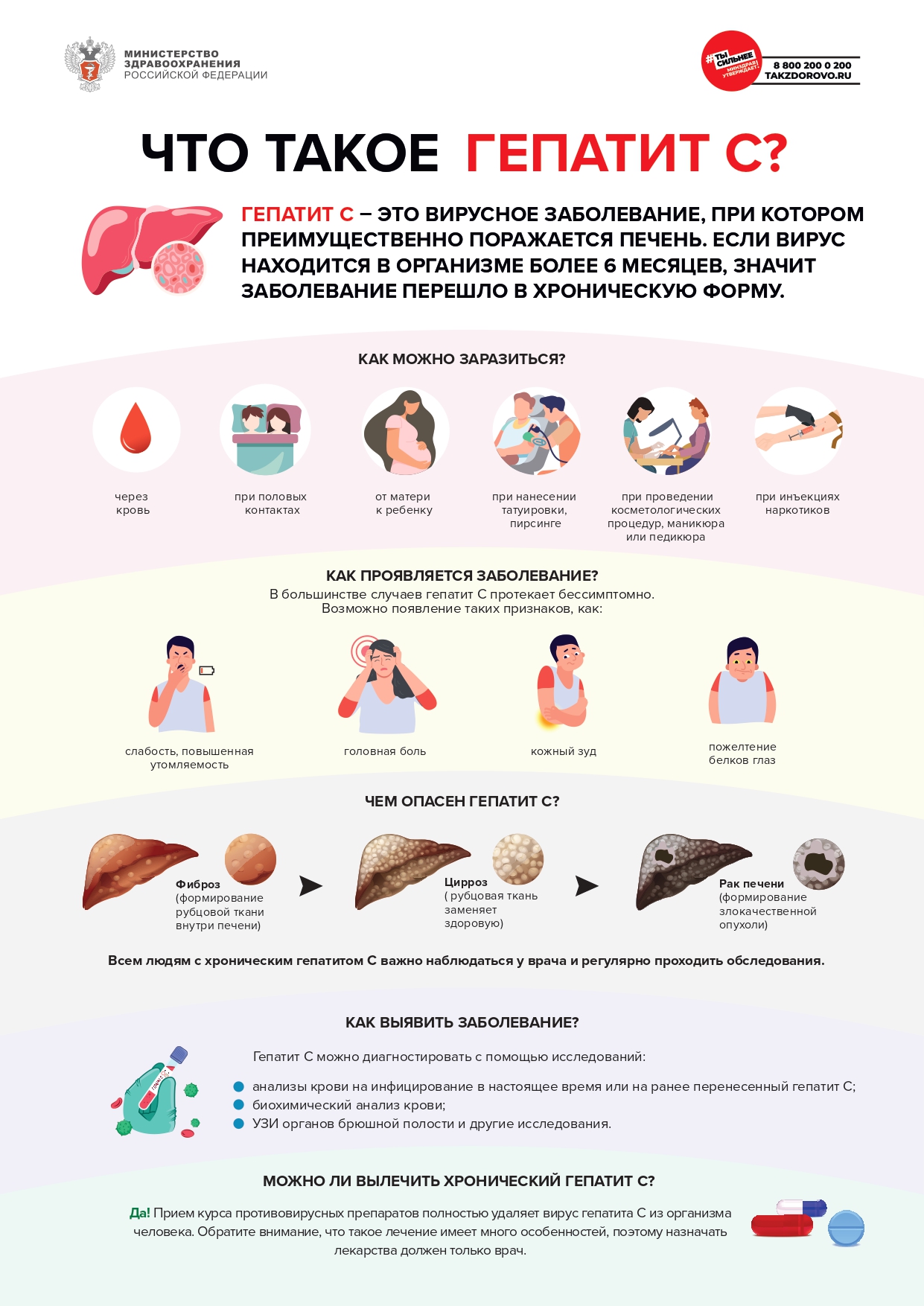 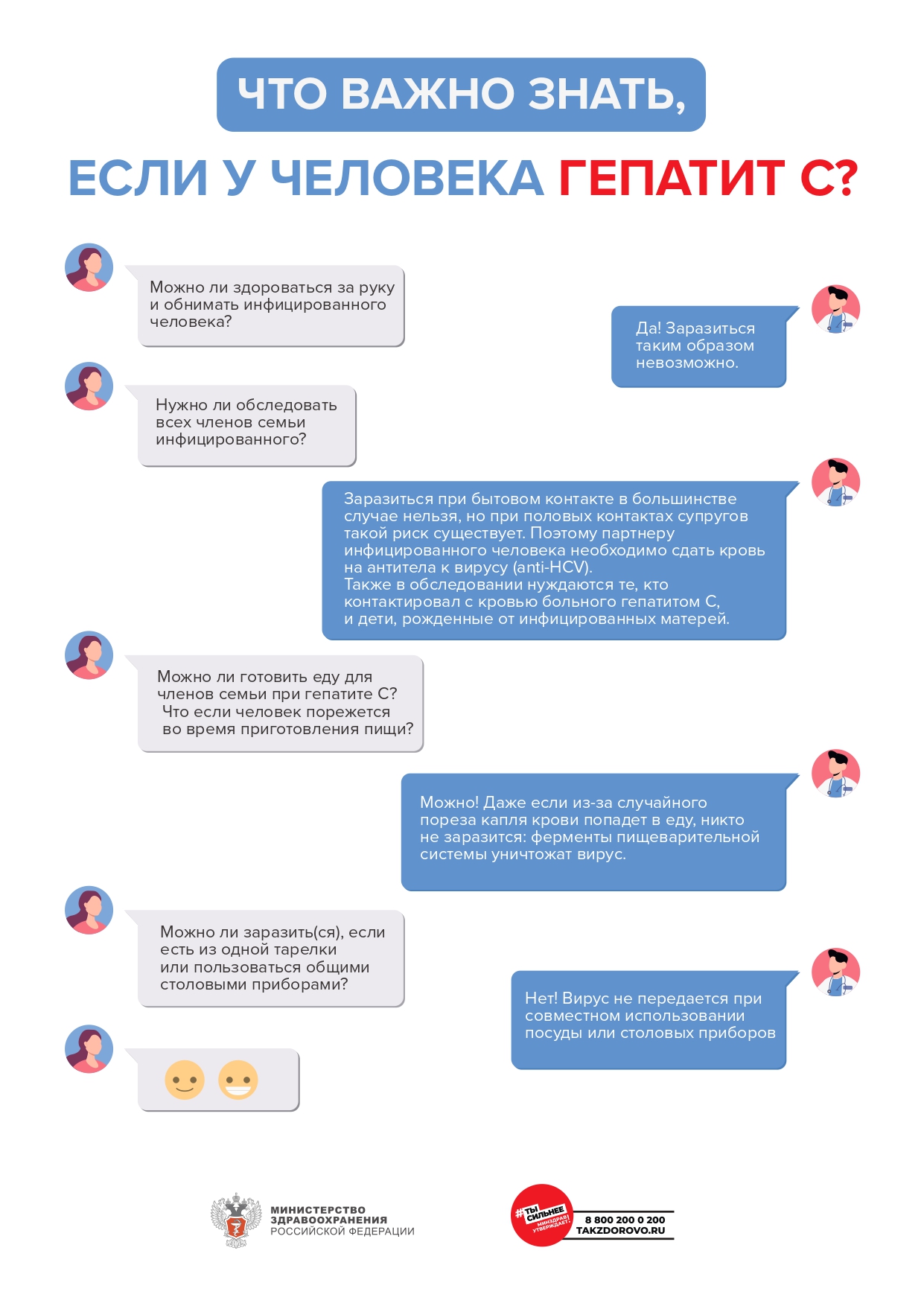 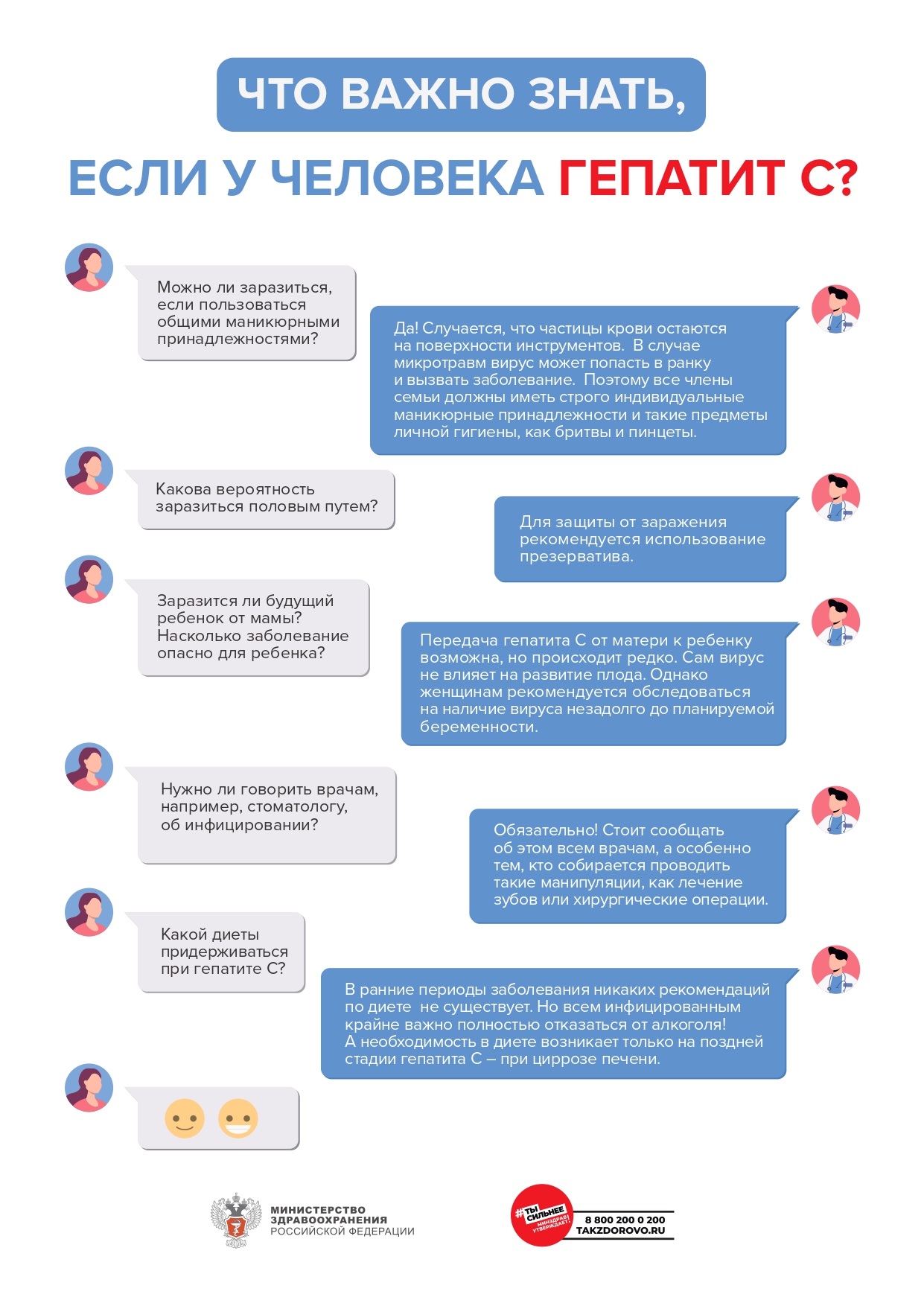 